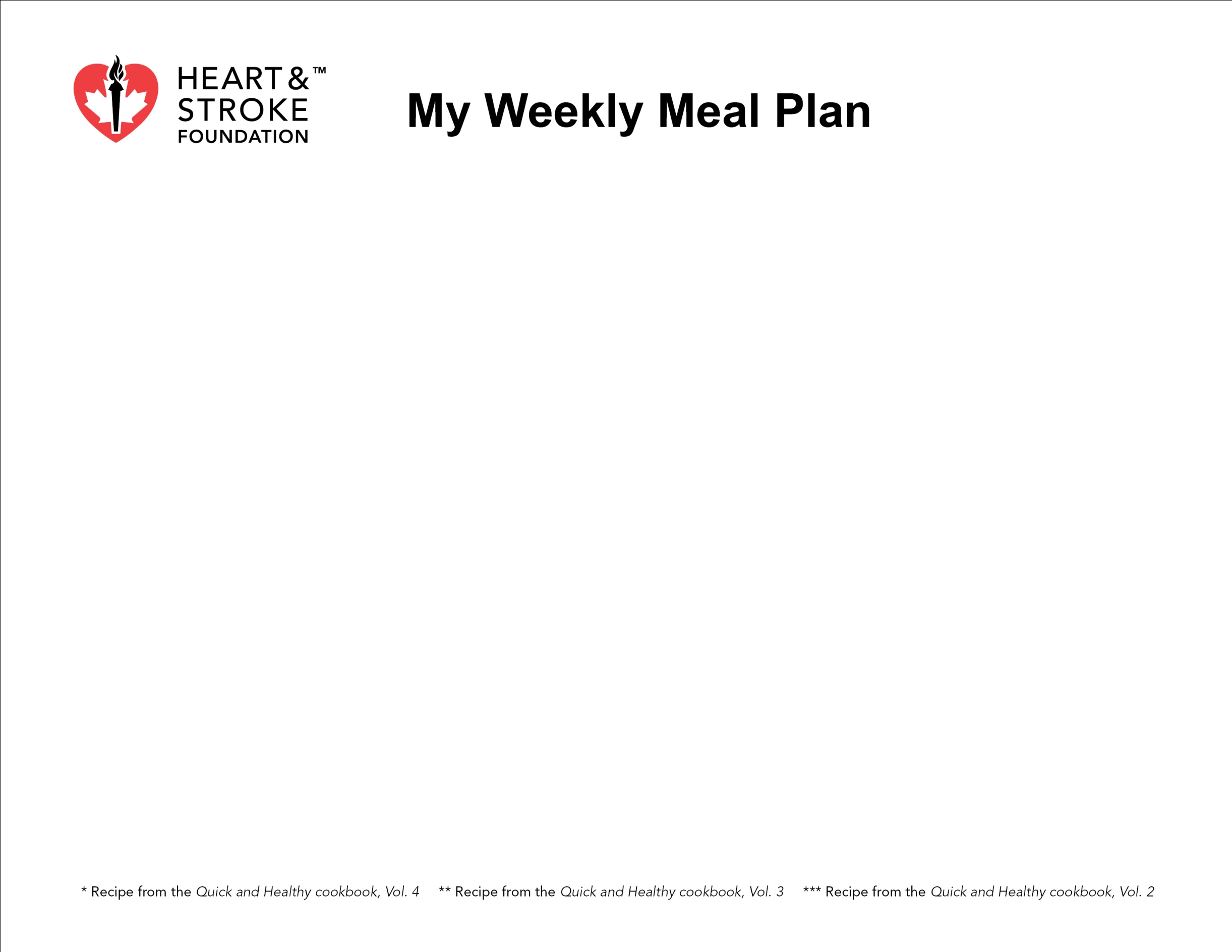 DayMondayTuesdayWednesdayThursdayFridaySaturdaySundayBreakfast


Children who eat breakfast often make healthier food choices throughout the day.LunchEating 5 or more servings of fruit or vegetables per day can reduce your risk of heart disease and stroke
by about 20%.Dinner
Save time on a busy night by batch cooking soups, stews and casseroles.Snack
Aim for 2 food groups with each snack.